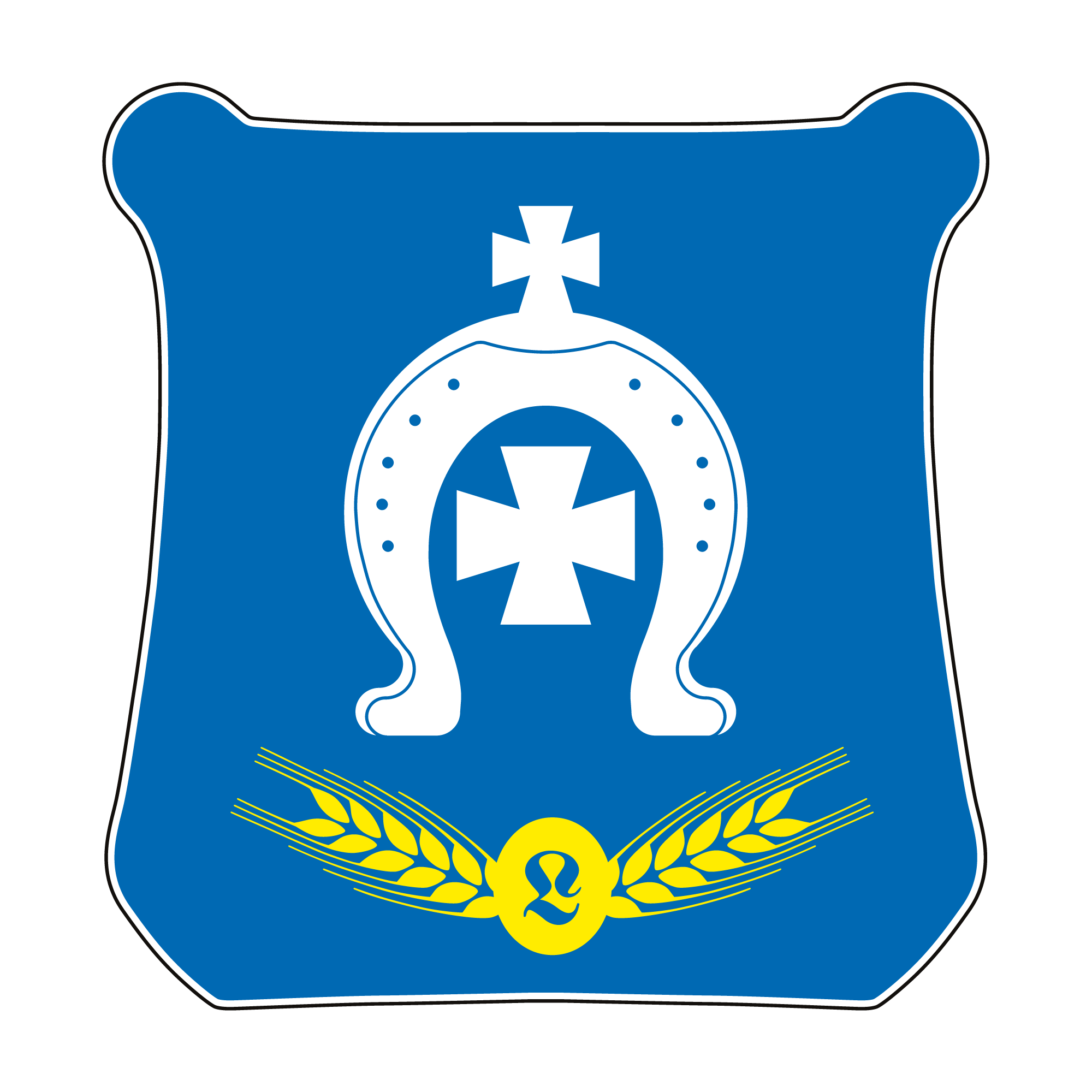 		Leszno, dnia ..................20..... r.	imię i nazwisko	adres do korespondencji	telefon kontaktowyWNIOSEKNa podstawie art. 217 par. 2 pkt 2 ustawy z dnia 14 czerwca 1960 r. Kodeks postępowania administracyjnego (tj. Dz.U. z 2020 r., poz. 256 z późn. zm.), proszę o wydanie zaświadczenia o:przeznaczeniu w studium uwarunkowań i kierunków zagospodarowania przestrzennego Gminy Leszno *przeznaczeniu w nieobowiązującym ogólnym planie zagospodarowania przestrzennego Gminy Leszno *działki/działek o nr ew. ……………..……………..................................................... położonej/nych we wsi …............................................................., gm. Leszno. podpis…................................Sposób doręczenia *odbiór osobistyprzesyłka pocztowa – pod warunkiem uiszczenia opłaty za zaświadczenie* właściwe zaznaczyć Opłaty skarbowe (na podst. Ustawy o opłacie skarbowej (t.j. Dz.U. z 2019 r. poz. 1000 z późn. zm.)):za zaświadczenie – 17,00 zł – należy wnieść przy złożeniu wnioskuWniosek wraz z potwierdzeniem uiszczenia opłaty należy złożyć w Punkcie Obsługi Interesantówlub przesłać (wraz z potwierdzeniem opłaty) na adres: zpgn@gminaleszno.plKLAUZULA INFORMACYJNA O PRZETWARZANIU DANYCH OSOBOWYCH            Realizując wymogi Rozporządzenia Parlamentu Europejskiego i Rady (UE) 2016/679 z dnia 27 kwietnia 2016 r. w sprawie ochrony osób fizycznych w związku z przetwarzaniem danych osobowych i w sprawie swobodnego przepływu takich danych oraz uchylenia dyrektywy 95/46/WE (ogólne rozporządzenie o ochronie danych „RODO”), informuję o zasadach przetwarzania Pani/Pana danych osobowych oraz o przysługujących Pani/Panu prawach z tym związanych.Administratorem Pani/Pana danych osobowych przetwarzanych w Urzędzie Gminy Leszno jest: Wójt Gminy Leszno adres: Al. Wojska Polskiego 21, 05-084 Leszno, urzad@gminaleszno.plJeśli ma Pani/Pan pytania dotyczące sposobu i zakresu przetwarzania Pani/Pana danych osobowych w zakresie działania Urzędu Gminy Leszno, a także przysługujących Pani/Panu uprawnień, może się Pani/Pan skontaktować się z Inspektorem Ochrony Danych Osobowych w Urzędzie Gminy za pomocą adresu iod@gminaleszno.plAdministrator danych osobowych – Wójt Gminy Leszno - przetwarza Pani/Pana dane osobowe na podstawie obowiązujących przepisów prawa, zawartych umów oraz na podstawie udzielonej zgody.Pani/Pana dane osobowe przetwarzane są w celu/celach:wypełnienia obowiązków prawnych ciążących na  Gminie Leszno; realizacji umów zawartych z kontrahentami Gminy Leszno;gdy przetwarzanie  jest niezbędne do ochrony żywotnych interesów osoby której dane dotyczą lub innej osoby.gdy przetwarzanie jest niezbędne do  wykonania zadania realizowanego w interesie publicznym lub w zakresie władztwa publicznego obejmującego  powierzone mu zadania.gdy przetwarzanie jest niezbędne do celów profilaktyki zdrowotnej gdy przetwarzanie jest niezbędne ze względów związanych z interesem publicznym w dziedzinie zdrowia publicznegow pozostałych przypadkach gdy Pani/Pana dane osobowe przetwarzane są wyłącznie  na podstawie wcześniej udzielonej zgody w zakresie i celu określonym w treści zgody.W związku z przetwarzaniem danych w celach o których mowa w pkt 4 odbiorcami Pani/Pana danych osobowych mogą być:
a) organy władzy publicznej oraz podmioty wykonujące zadania publiczne lub działające na zlecenie organów władzy publicznej, w zakresie i w celach, które wynikają z przepisów powszechnie obowiązującego prawa; 
b) inne podmioty, które na podstawie stosownych umów podpisanych z Gminą Leszno przetwarzają dane osobowe, dla których Administratorem jest Wójt Gminy Leszno.Pani/Pana dane osobowe będą przechowywane przez okres niezbędny do realizacji celów określonych w pkt 4, a po tym czasie przez okres wymagany przepisami prawa powszechnie obowiązującego.W związku z przetwarzaniem Pani/Pana danych osobowych przysługują Pani/Panu następujące prawa:
a) prawo dostępu do danych osobowych, w tym prawo do uzyskania kopii tych danych;
b) prawo do żądania sprostowania (poprawiania) danych osobowych – w przypadku gdy dane są nieprawidłowe lub niekompletne;
c) prawo do żądania usunięcia danych osobowych (tzw. prawo do bycia zapomnianym), 
d) prawo do żądania ograniczenia przetwarzania danych osobowych 
e) prawo do przenoszenia danychf) prawo sprzeciwu wobec przetwarzaniaW przypadku gdy przetwarzanie danych osobowych odbywa się na podstawie zgody osoby na przetwarzanie danych osobowych (art. 6 ust. 1 lit a RODO), przysługuje Pani/Panu prawo do cofnięcia tej zgody w dowolnym momencie. Cofnięcie to nie ma wpływu na zgodność przetwarzania, którego dokonano na podstawie zgody przed jej cofnięciem, z obowiązującym prawem.W przypadku powzięcia informacji o niezgodnym z prawem przetwarzaniu w Urzędzie Gminy Leszno Pani/Pana danych osobowych, przysługuje Pani/Panu prawo wniesienia skargi do organu nadzorczego właściwego w sprawach ochrony danych osobowych.W sytuacji, gdy przetwarzanie danych osobowych odbywa się na podstawie zgody osoby, której dane dotyczą, podanie przez Panią/Pana danych osobowych Administratorowi ma charakter dobrowolny.Podanie przez Panią/Pana danych osobowych jest obowiązkowe, w sytuacji gdy przesłankę przetwarzania danych osobowych stanowi przepis prawa lub zawarta między stronami umowa.Pani/Pana dane mogą być przetwarzane w sposób zautomatyzowany i nie będą profilowane.Powyższe zasady stosuje się od 25 maja 2018 r.	Zapoznałam/łem się	dnia, ________________________________________	_______________________________________________	czytelny podpis